                                                                                                                                                                       Фамилия, имя участника___________________________________________________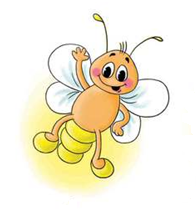 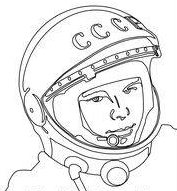 Задание №1. Раскрась картинку. стал первым человеком, совершившим полёт в космическое пространство.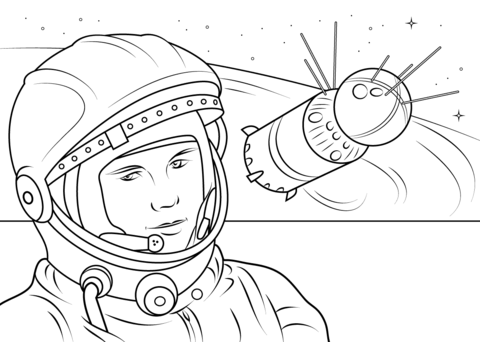 Задание №2. Раскрась картинки  в зеркальном отражении.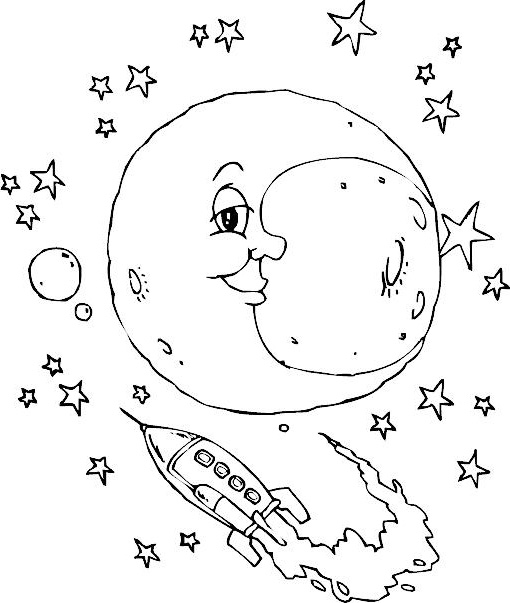 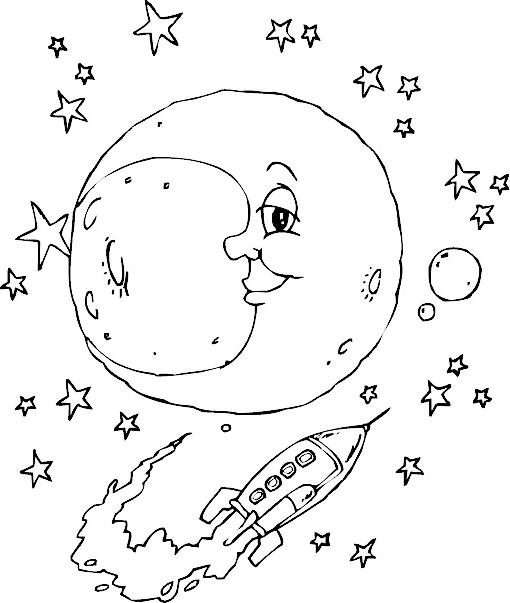 Задание №3. Отгадай загадку. Реши примеры. Расшифруй и напиши слово.                            5 – 2 = Т		1 + 1 = Р		3  +  1 = Е                            1 + 0 = К		2 + 3 = АЗадание №4. Помоги космонавту долететь до далёкой планеты. Путь раскрась. 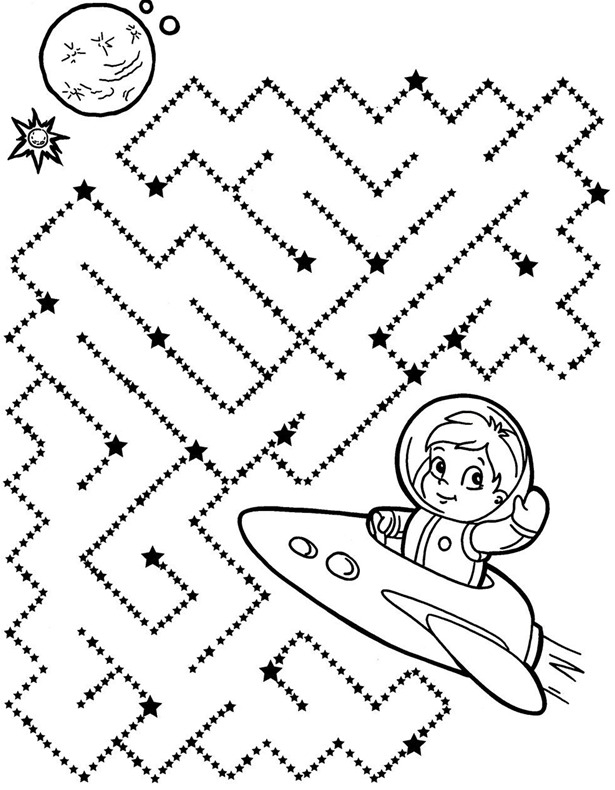 Задание №5. Найди и зачеркни лишнее слово в каждой строке: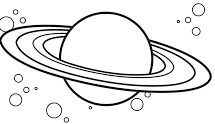 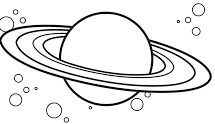 Задание №6. Найди и дорисуй отличия.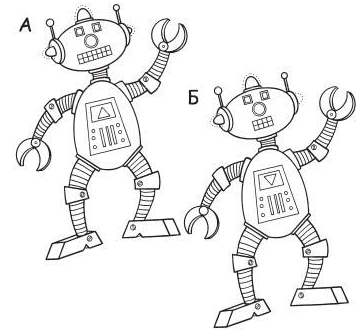 Задание № 8. Найди пару и раскрась их одним цветом. Сосчитай и запиши в окошке, сколько предметов осталось нераскрашенными.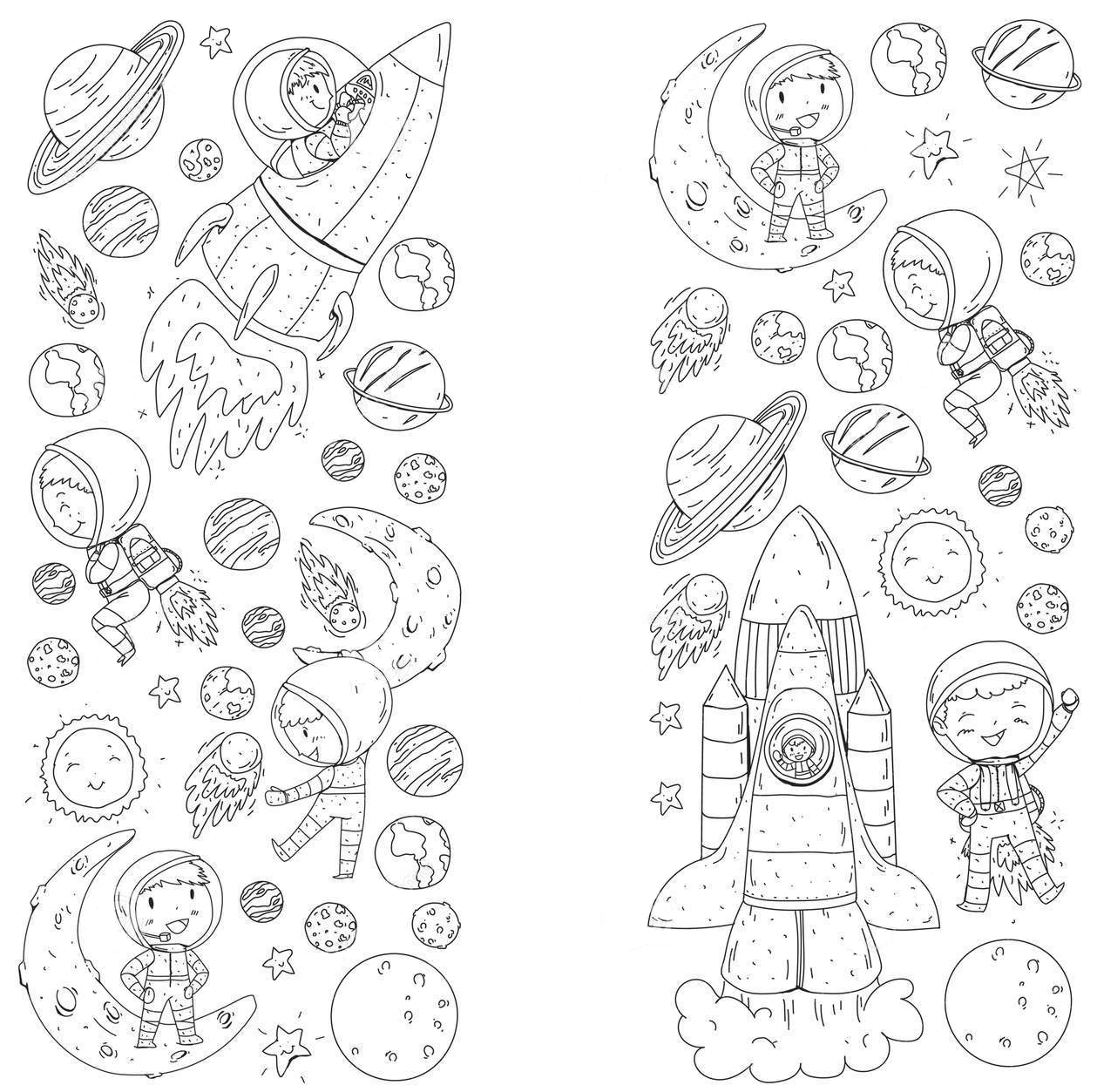 Задание № 9. Соедини цифры по порядку и раскрась картинки.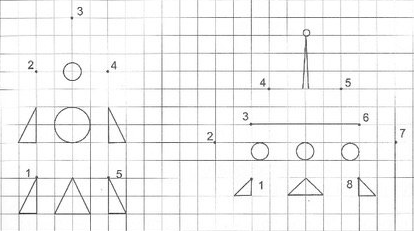 Задание № 10. Пройди космический лабиринт. Путь раскрась.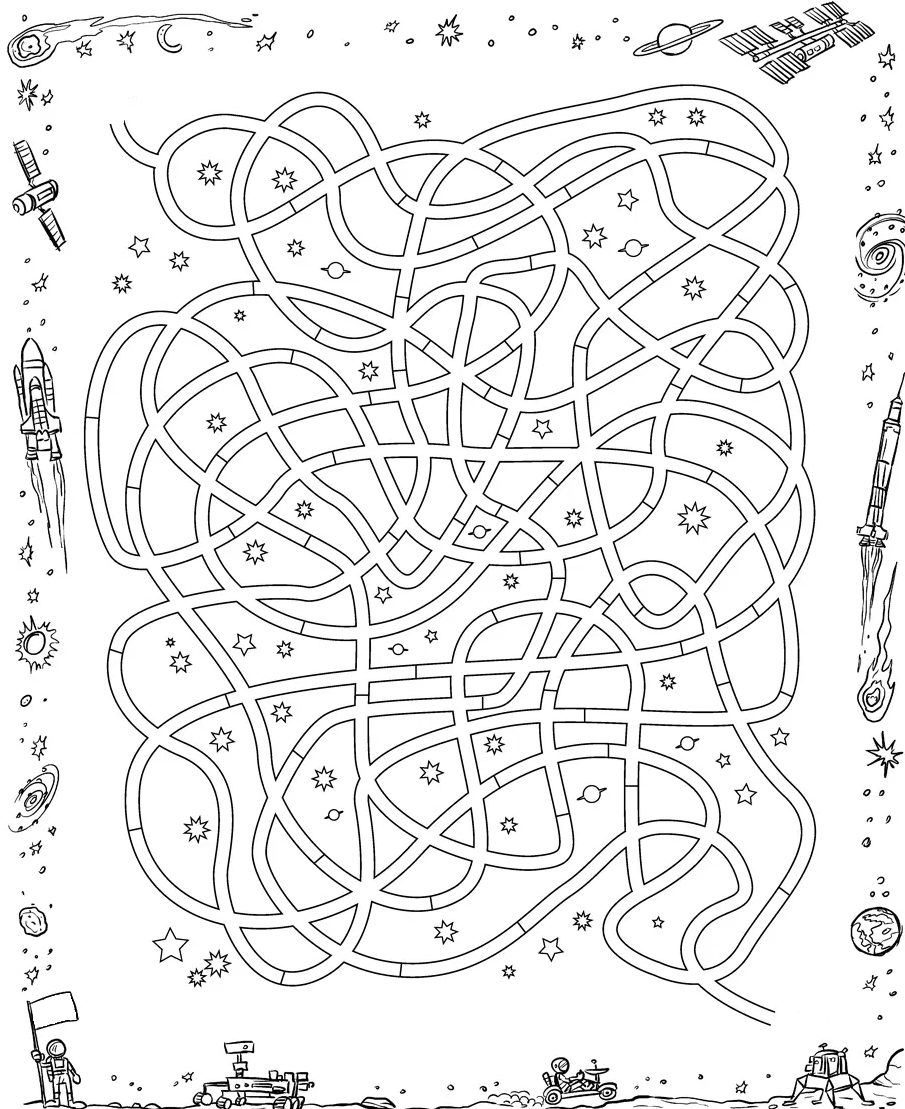 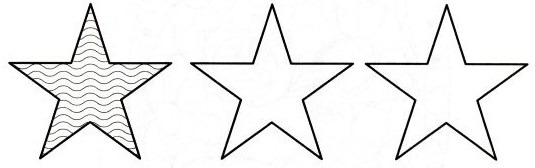 Задание №12. Отгадай загадки и реши кроссворд.   По горизонтали:Задание №13. Заштрихуй                  Задание №14*. Найди слова: КОСМОС,по образцу.                                                 СТРЕЛКА, БЕЛКА, КОРОЛЁВ, СПУТНИК, БАЙКОНУР, КОСМОДРОМ.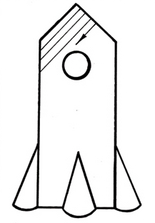 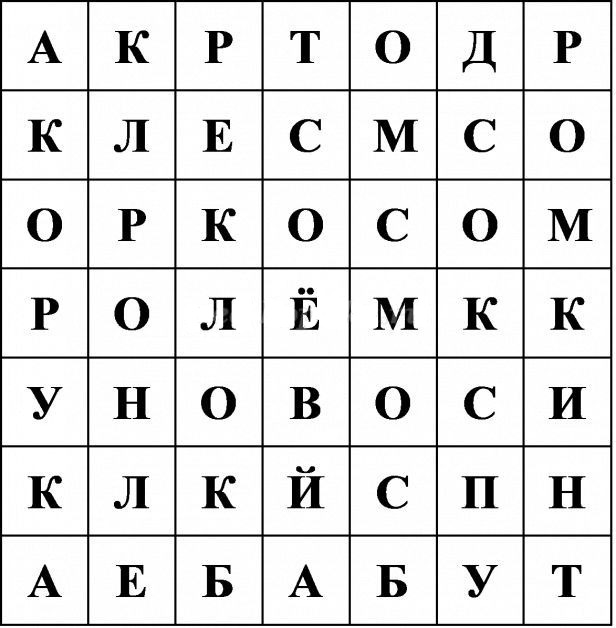 251435ПЛАНЕТАКОМЕТАРАКЕТАКОНФЕТАЗВЕЗДОЛЁТСАМОЛЁТТЕЛЕСКОПЗВЕЗДОЧЁТЗЕМЛЯЛУНАШАРСОЛНЦЕЗВЕЗДАПЛАНЕТАТЕЛЕФОНСОЗВЕЗДИЕТАНКРАКЕТАСПУТНИКЛУНОХОД1.7.2.3.4.5.6.